Број: 151-14-О/4/1Дана: 26.08.2014. године ПРЕДМЕТ: ДОДАТНО ПОЈАШЊЕЊЕ КОНКУРСНЕ ДОКУМЕНТАЦИЈЕ151-14-O – набавка дволуменских централних катетера за хемодијализу/плазмаферезу за потребе Клинике за нефрологију и клиничку имунологију у оквиру Клиничког центра ВојводинеПИТАЊЕ ПОТЕНЦИЈАЛНОГ ПОНУЂАЧА:„Поштовани,
Молим Вас да ми пошаљете одговоре на следећа питања а у вези са ЈН број 151-14-О.
Набавка дволуменских централних катетера за хемодијализу/плазмаферезу.
- Партија број 1, ставка број 2 - Дволуменски катетери за хемодијализу са правим артеријским и венским крацима, 12 F 16 цм.
- Да ли прихватате централновенске катетере чија је дужина 15 цм уместо 16 цм?
- И, да ли можете да проширите спецификацију и на катетере чија је дужина 15 цм?
- Партија број 5 - Дволуменски катетери, силиконски, са кафом, 15 F, 27 и 31 цм дузине
- Да ли су у питању централновенски катетери за дуготрајну употребу?
- Да ли се дужине од 27 цм и 31 цм односе на растојање између врха и кафа?
- Молим да се спецификација прошири и да за дијаметар катетера стоји 14-15 F.“ОДГОВОР КЦВ-А:Да, прихватамо централновенске катетере чија је дужина и 15 и 16цм.Да, то су CVK за дуготрајну употребу.ДА. то је растојање између кафа и врха.Дијаметар катетера може да буде 14F.С поштовањем, Комисија за јавну набавку 151-14-ОKLINIČKI CENTAR VOJVODINE21000 , Hajduk Veljkova 1, Vojvodina, Srbijatelefonska centrala: +381 21/484 3 484www.kcv.rs, e-mail: uprava@kcv.rs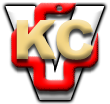 